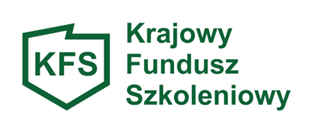 Załącznik nr 3 do Wniosku o dofinansowanie kosztów kształcenia ustawicznego z dnia ………….…Uzasadnienie wyboru realizatora usługi finansowanej ze środków KFS dotyczy kursów i studiów podyplomowych – wypełnić oddzielnie dla każdego kursu  i studiów podyplomowych dot. ……………………..………………………....………………………………….……………........................... nazwa kształcenia ustawicznego……………………………, dnia ………..2024 r.                              (miejscowość)............................................................                                                                                                                                                                                                                                          Podpis PracodawcyNazwa 
realizatora kształcenia ustawicznego……………………………………………..……………………………………………..……………………………………………..Siedzibarealizatora kształcenia ustawicznegoSiedzibarealizatora kształcenia ustawicznego……………………………….……………………………………………….……………………………………………….………………Rodzaj działalności prowadzonejprzez realizatora kształcenia ustawicznego wraz z nr PKD……………………………………………..……………………………………………..……………………………………………..w przypadku kursu - nazwa dokumentu, na podstawie którego realizator ma uprawnienia do prowadzenia pozaszkolnych form kształcenia ustawicznego (np. PKD, RIS, BUR)w przypadku kursu - nazwa dokumentu, na podstawie którego realizator ma uprawnienia do prowadzenia pozaszkolnych form kształcenia ustawicznego (np. PKD, RIS, BUR)…………………………………….……………………………………………….……………………………………………….…………Certyfikaty jakości usługkształcenia ustawicznego(np. akredytacja kuratora oświaty, certyfikaty ISO, certyfikat VCC 
w zakresie kształcenia) TAK           NIE TAK           NIE TAK           NIEMiejsce odbywania kształceniaMiejsce odbywania kształcenia………………………………………………………………………………………………………………………………………………Porównanie cenykształcenia ustawicznego 
z ceną podobnych usługoferowanych na rynku(wskazać co najmniej trzech realizatorów 
i do Wniosku należy dołączyć ich oferty, 
w tym realizatora wskazanego we Wniosku oraz dwóch innych realizujących tego typu kształcenie. W przypadku mniejszej ilości realizatorów kształcenia należy wskazać przyczyny tej sytuacji) Porównanie cenykształcenia ustawicznego 
z ceną podobnych usługoferowanych na rynku(wskazać co najmniej trzech realizatorów 
i do Wniosku należy dołączyć ich oferty, 
w tym realizatora wskazanego we Wniosku oraz dwóch innych realizujących tego typu kształcenie. W przypadku mniejszej ilości realizatorów kształcenia należy wskazać przyczyny tej sytuacji) Nazwa i siedziba realizatora usługi kształcenia ustawicznego Nazwa i siedziba realizatora usługi kształcenia ustawicznego Nazwa i siedziba realizatora usługi kształcenia ustawicznego Nazwa usługi kształcenia ustawicznegoNazwa usługi kształcenia ustawicznegoIlość godzin kształcenia ustawicznegoCena nettoPorównanie cenykształcenia ustawicznego 
z ceną podobnych usługoferowanych na rynku(wskazać co najmniej trzech realizatorów 
i do Wniosku należy dołączyć ich oferty, 
w tym realizatora wskazanego we Wniosku oraz dwóch innych realizujących tego typu kształcenie. W przypadku mniejszej ilości realizatorów kształcenia należy wskazać przyczyny tej sytuacji) Porównanie cenykształcenia ustawicznego 
z ceną podobnych usługoferowanych na rynku(wskazać co najmniej trzech realizatorów 
i do Wniosku należy dołączyć ich oferty, 
w tym realizatora wskazanego we Wniosku oraz dwóch innych realizujących tego typu kształcenie. W przypadku mniejszej ilości realizatorów kształcenia należy wskazać przyczyny tej sytuacji) Porównanie cenykształcenia ustawicznego 
z ceną podobnych usługoferowanych na rynku(wskazać co najmniej trzech realizatorów 
i do Wniosku należy dołączyć ich oferty, 
w tym realizatora wskazanego we Wniosku oraz dwóch innych realizujących tego typu kształcenie. W przypadku mniejszej ilości realizatorów kształcenia należy wskazać przyczyny tej sytuacji) Porównanie cenykształcenia ustawicznego 
z ceną podobnych usługoferowanych na rynku(wskazać co najmniej trzech realizatorów 
i do Wniosku należy dołączyć ich oferty, 
w tym realizatora wskazanego we Wniosku oraz dwóch innych realizujących tego typu kształcenie. W przypadku mniejszej ilości realizatorów kształcenia należy wskazać przyczyny tej sytuacji) Porównanie cenykształcenia ustawicznego 
z ceną podobnych usługoferowanych na rynku(wskazać co najmniej trzech realizatorów 
i do Wniosku należy dołączyć ich oferty, 
w tym realizatora wskazanego we Wniosku oraz dwóch innych realizujących tego typu kształcenie. W przypadku mniejszej ilości realizatorów kształcenia należy wskazać przyczyny tej sytuacji) Porównanie cenykształcenia ustawicznego 
z ceną podobnych usługoferowanych na rynku(wskazać co najmniej trzech realizatorów 
i do Wniosku należy dołączyć ich oferty, 
w tym realizatora wskazanego we Wniosku oraz dwóch innych realizujących tego typu kształcenie. W przypadku mniejszej ilości realizatorów kształcenia należy wskazać przyczyny tej sytuacji) Porównanie cenykształcenia ustawicznego 
z ceną podobnych usługoferowanych na rynku(wskazać co najmniej trzech realizatorów 
i do Wniosku należy dołączyć ich oferty, 
w tym realizatora wskazanego we Wniosku oraz dwóch innych realizujących tego typu kształcenie. W przypadku mniejszej ilości realizatorów kształcenia należy wskazać przyczyny tej sytuacji) Porównanie cenykształcenia ustawicznego 
z ceną podobnych usługoferowanych na rynku(wskazać co najmniej trzech realizatorów 
i do Wniosku należy dołączyć ich oferty, 
w tym realizatora wskazanego we Wniosku oraz dwóch innych realizujących tego typu kształcenie. W przypadku mniejszej ilości realizatorów kształcenia należy wskazać przyczyny tej sytuacji) Uzasadnienie wyboru realizatora usług kształcenia ustawicznegoUzasadnienie wyboru realizatora usług kształcenia ustawicznegoUzasadnienie wyboru realizatora usług kształcenia ustawicznego